Запущен федеральный портал информационно-просветительской поддержки родителей "Растимдетей.рф"В помощь родителям. Федеральный информационно-просветительский портал «Растимдетей.рф»Получить психолого-педагогическую, методическую и консультативную помощь по любым вопросам, связанным с воспитанием и развитием детей, стало возможным благодаря проекту «Поддержка семей, имеющих детей» нацпроекта «Образование». На сайте опубликовано более 200 полезных экспертных материалов на темы, интересующие родителей. Здесь представлены ссылки на ресурсы, которые помогут найти  любую информациюКроме того, чтобы быть в курсе новостей в сфере детского развития и воспитания, родители могут подписаться на еженедельную рассылку на сайте растимдетей.рф.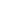 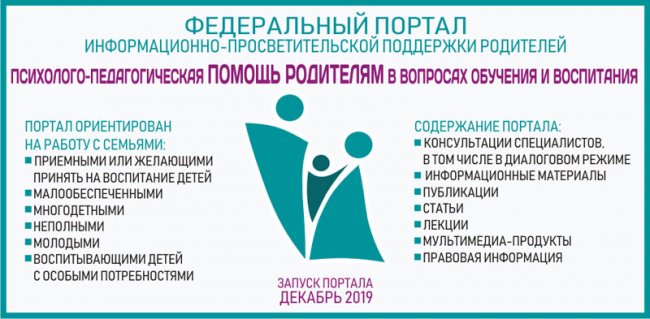 